 Community Food & Garden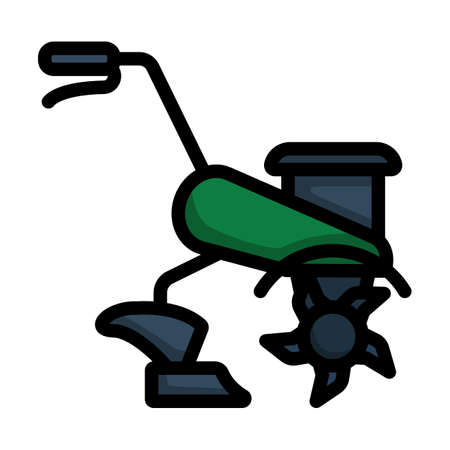 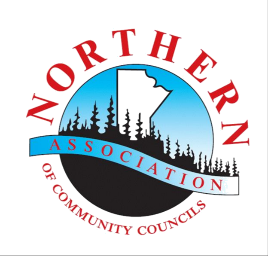 Equipment Program (EP) If your community is in need of equipment to support a community food project within the Northern Association of Community Councils’ Northern Healthy Foods Initiative Boundary, apply to the NACC Community Food and Garden Equipment Program today:The community food and/or garden equipment can be used in homes, schools, community food / gardens projects or for workshops with the goal of increasing local food production or supporting safe food handling and preserving skills and knowledge. A local Community Food Champion, community council, school or volunteer must agree to host and report on the equipment use to NACC. Examples include, but are not limited to:  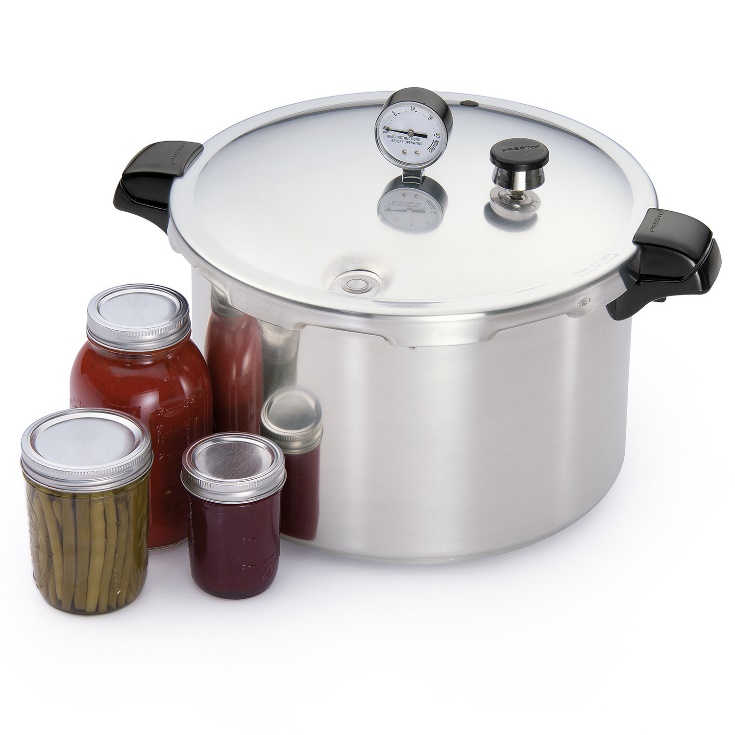 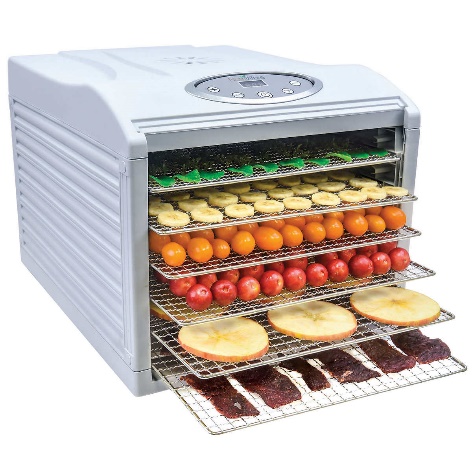 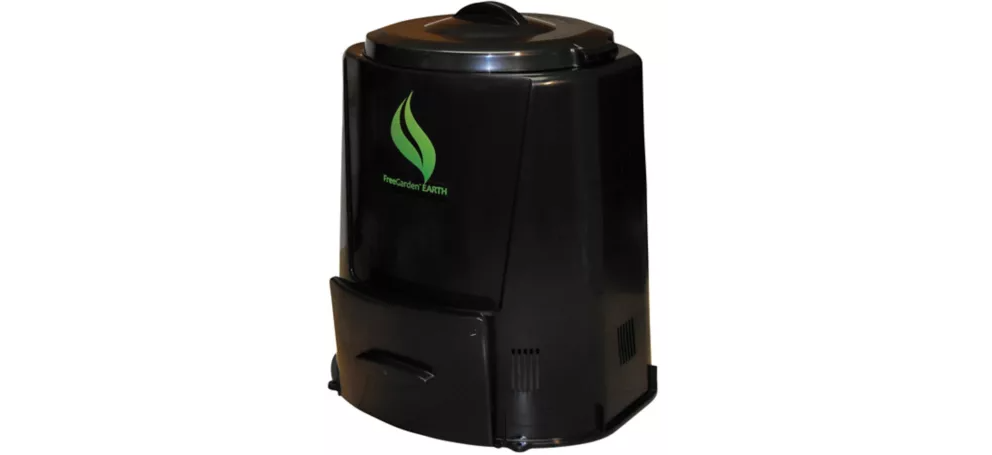 To learn more about the Food & Garden Equipment Program contact:Nadine Tonn, NHFI Program CoordinatorNorthern Association of Community CouncilsPh:  204-947-2227 ex. 2  |  Toll Free: 888-947-6222  |  Fax:  204-947-9446Email: programnhfi@naccmanitoba.comCommunity Food & Garden Equipment (EP) Program – Application / Agreement Form  Applicant InformationCommunity Food & Equipment Program (EP) Community / Participant AgreementEquipment type:______________________		 Purpose: ______________________________Equipment Year:   __________ Make: _____________ Model: ___________ Warranty: _____________ Vendor:________ New or used?: ___________ Stored at: _________ Funded by:__________________Maintenance Plan: _____________________________ Average use:___________________________Rationale for equipment: Store & carry out EP activities within NACC Northern Healthy Foods Initiative community boundary (community above)Follow applicable equipment manuals and maintenance requirementsEquipment to be used only as noted in applicationLocation and use of equipment to be reported to NACC through the Community Annual ReportContact NACC if you are moving or no longer wish participate in program while in hosting an EP itemEnsure the technical and safety requirements of the equipment are followed and adhered to.Provide suitable operation of equipment per manufacture recommendations. Contact NACC regarding any EP issues or difficulties as they occurAttend required EP training made availableComplete program surveys, reports and submit photos Signature:               ___________________ Date:__________________________PLEASE SIGN and return to NACC. RETAIN A COPY FOR YOUR RECORDSNorthern Association of Community CouncilsNorthern Healthy Foods Initiative Unit 9 - 395 Berry StreetWinnipeg, MB   R3J 1N6Phone: 1-204-947-2227 Ext. 2      
Toll Free: 1-888-947-6222 
Fax: 204-947-9446      
Email: programnhfi@naccmanitoba.comHost Full Name:Host Full Name:Date:Approx.. # of participants (age): under 18_____  18-30_____  31-50 _____   51 – 59  _____  60+______Approx.. # of participants (age): under 18_____  18-30_____  31-50 _____   51 – 59  _____  60+______Approx.. # of participants (age): under 18_____  18-30_____  31-50 _____   51 – 59  _____  60+______Approx.. # of participants (age): under 18_____  18-30_____  31-50 _____   51 – 59  _____  60+______Approx.. # of participants (age): under 18_____  18-30_____  31-50 _____   51 – 59  _____  60+______Approx.. # of participants (age): under 18_____  18-30_____  31-50 _____   51 – 59  _____  60+______Approx.. # of participants (age): under 18_____  18-30_____  31-50 _____   51 – 59  _____  60+______Approx.. # of participants (age): under 18_____  18-30_____  31-50 _____   51 – 59  _____  60+______Approx.. # of participants (age): under 18_____  18-30_____  31-50 _____   51 – 59  _____  60+______Approx.. # of participants (age): under 18_____  18-30_____  31-50 _____   51 – 59  _____  60+______Community:Community:NHFI Eligible:? Yes  /  No? Yes  /  NoAddress:Physical / shipping addressPhysical / shipping addressPhysical / shipping addressPhysical / shipping addressPhysical / shipping addressPhysical / shipping addressPhysical / shipping addressPhysical / shipping addressMailing addressMailing addressMailing addressMailing addressMailing addressMailing addressMailing addressMailing addressApartment/Unit #City/Town/VillageCity/Town/VillageCity/Town/VillageCity/Town/VillageCity/Town/VillageProvinceProvinceProvincePostal CodePhone:Phone:Cell:  :  :  :  :  Fax:Fax:  Email